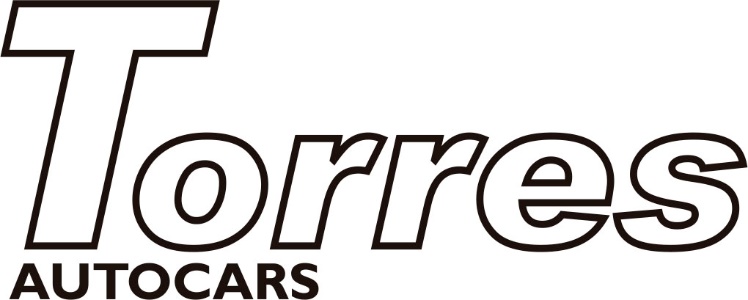                        NORMAS DEL TRANSPORTE ESCOLAR                      (CEIP MANUEL GONZALEZ MARTI)1ª LOS ALUMNOS MAYORES DE 6 AÑOS TIENEN LA OBLIGACION DE LLEVAR MASCARILLA DURANTE EL TRAYECTO DEL AUTOCAR, ADEMAS DEL CONDUCTOR Y ACOMPAÑANTE.2ª POR LAS MAÑANAS LOS ALUMNOS TIENEN QUE ESTAR CINCO MINUTOS ANTES EN LA PARADA DE LA HORA ESTIPULADA EN SU PARADA .3ª POR LA TARDE SE MANTENDRA EL MISMO PROTOCOLO, EL AUTOBUS REALIZARA EL RECORRIDO EN EL HORARIO ESTIPULADO. SI ALGUNA FAMILIA LLEGA TARDE A RECOGER AL ALUMNO EN LA PARADA CORRESPONDIENTE DEBERA ACUDIR A LA ULTIMA PARADA PARA HACERLO. 4ª EN CASO DE QUE UN ALUMNO NO VAYA A SER RECOGIDO POR LA PERSONA HABITUAL DEBERA AVISAR PREVIAMENTE  A LA SEÑORITA .5ª ES RESPONSABILIDAD DE CADA FAMILIA ESTAR AL CORRIENTE DE LOS PAGOS MENSUALES EN CASO DE DEVOLUCION DE RECIBO, SI DURANTE EL MES EN CURSO NO SE REALIZA EL PAGO AL MES SIGUIENTE NO PODRA UTILIZAR EL TRANSPORTE.LOS GASTOS DE DEVOLUCION DE LOS RECIBOS ( 3,5€UROS) CORRERAN A CARGO DE LA FAMILIA.6ª LAS FAMILIAS PODRAN CONTRATAR EL SERVICIO DE MEDIA JORNADA (SOLO IDA O VUELTA) QUE TENDRA UN COSTE DE 40€UROS AL MES PREVIO AVISO Y CONFORMIDAD DE LA EMPRESA.7ª VIAJES SUELTOS HASTA QUE NO TENGAMOS EL TOTAL DE NIÑOS EN LAS RUTAS NO PODEMOS COMPROMETERNOS.8ª LA EMPRESA TRATARA DE OFRECER A LAS FAMILIAS LA POSIBILIDAD DE CONTRATAR EL SERVICIO POR DIAS SUELTOS SIEMPRE Y CUANDO HAYA DISPONIBILIDAD DE PLAZAS EN LOS AUTOCARES Y SE AVISE CON AL MENOS DOS DIAS DE ANTELACION.ADJUNTAMOS DOCUMENTO DEL IVAC (INSTITUTO VALENCIANO DE CERTIFICACION)SOBRE LOS PROTOCOLOS QUE ESTA EMPRESA ESTA UTILIZANDO TANTO EN DESINFECCIONBACTERICIDA Y VIRICIDA EN LOS AUTOCARES.RUTA 1                    ENTRADA MAÑANAS 1ª PARADA C/ FEDERICO ALCACER Nº13 RESIDENCIAL JARDINES        8,41HORAS2ª PARADA AVDA JUAN XXIII         FRENTE CONCESIONARIO JAGUAR      8,45HORAS3ª PARADA CAMINO MONCADA      PISCINA                                            8,50HORAS4ª PARADA CAMINO MONCADA      SEMAFORO VISTE TOT                  8,55HORASRUTA 1             SALIDA TARDES 16,30HORAS1ªPARADA CAMINO MONCADA          PARQUE                                        16,40HORAS2ª PARADA CAMINO MONCADA         LIDL GASOLINERA                       16,45HORAS3ªPARADA AVENIDA JUAN XXIII            Nº52                                            16,50HORAS4ª PARADA C/ FEDERICO ALCACER Nº13 RESIDENCIAL JARDINES       16,55HORAS                                              RUTA 2                     ENTRADA MAÑANAS1ª PARADA AVENIDA   ALFAHUIR           Nº 19                                           8,25HORAS           2ª PARADA SUPER MIRA SALESIANOS                                                        8,30HORAS   3ª PARADA CAMINO MONCADA             OPEL                                           8,35HORAS               4ª PARADA CAMINO MONCADA             Nº 68                                          8,40HORAS     5ªPARADA CAMINO MONCADA             Nº 114                                        8,55HORASRUTA 2        SALIDA TARDES 16,30HORAS1ªPARADA                PARQUE                                                                       16,40HORAS2ª PARADA               LIDL          Nº 60                                                           16,47HORAS3ª PARADA FRENTE MERCADONA                                                              16,52HORAS4ª PARADA SALESIANOS                                                                               17,00HORAS5ª PARADA AVENIDA ALFAHUIR                                                                  17,15HORAS